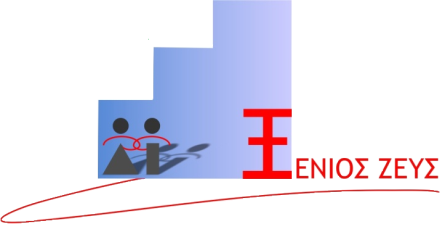 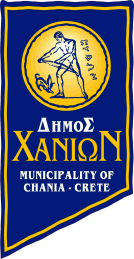 ΑΙΤΗΣΗ ΓΙΑ ΤΟ ΚΟΙΝΩΝΙΚΟ ΠΑΝΤΟΠΩΛΕΙΟΔΗΜΟΣ ΧΑΝΙΩΝ – ΞΕΝΙΟΣ ΖΕΥΣ(Η ακρίβεια των στοιχείων που υποβάλλονται με αυτή τη δήλωση μπορεί να ελεγχθεί με βάση το αρχείο άλλων υπηρεσιών (άρθρο 8 παρ. 4 Ν. 1599/1986)ΕΠΩΝΥΜΟ:____________________________________________________________ΟΝΟΜΑ:______________________________________________________________ΑΡ. ΔΕΛΤΙΟΥ ΤΑΥΤΟΤΗΤΑΣ:_______________________________________________ΗΜ. ΓΕΝΝΗΣΗΣ:________________________________________________________ΔΙΕΥΘΥΝΣΗ:_____________________________________________ Τ.Κ.__________ΣΤΑΘΕΡΟ:__________________________ΚΙΝΗΤΟ:____________________________Ε-mail:_______________________________________________________________ΕΠΑΓΓΕΛΜΑ:________________________________   ΑΝΕΡΓΙΑ:        ΕΠΙΔΟΜΑ                    ΚΑΡΤΑ                   ΟΧΙΑΝΕΡΓΙΑ ΣΥΖΥΓΟΥ:        ΕΠΙΔΟΜΑ                   ΚΑΡΤΑ               ΟΧΙ    ΑΣΦΑΛΕΙΑ:   ΝΑΙ               	ΠΡΟΝΟΙΑ		                       ΟΧΙ	ΕΝΟΙΚΙΟ                      ΦΙΛΟΞΕΝΙΑ                 ΑΙΤΗΣΗ ΓΙΑ ΤΟ ΚΟΙΝΩΝΙΚΟ ΠΑΝΤΟΠΩΛΕΙΟΙΔΙΟΚΤΗΣΙΑ:          ΝΑΙ                ΟΧΙ                  ΑΝΑΠΗΡΙΑ:   ΝΑΙ                  πάνω από 67%                           ΟΧΙΟΙΚΟΓΕΝΕΙΑΚΟ ΕΙΣΟΔΗΜΑ:    ΑΠΟ 0-7.200ΑΠΟ 7.201-10.700€                                                       ΑΠΟ 10.701€ - 17.200                                                     ΑΠΟ 17.201 ΚΑΙ ΠΑΝΩΚΑΤΟΙΚΟΣ ΔΗΜΟΥ ΧΑΝΙΩΝ:   ΝΑΙ                     ΟΧΙΔΗΜΟΤΗΣ ΔΗΜΟΥ ΧΑΝΙΩΝ:   :   ΝΑΙ                     ΟΧΙΘΑ ΘΕΛΑΤΕ ΝΑ ΕΝΗΜΕΡΩΝΕΣΤΕ ΓΙΑ ΠΑΡΟΜΟΙΕΣ ΔΡΑΣΕΙΣ ΑΠΟ ΤΟ ΓΡΑΦΕΙΟ ΔΙΑΜΕΣΟΛΑΒΗΣΗΣ?   ΝΑΙ            ΟΧΙ     Με ατομική μου ευθύνη και γνωρίζοντας τις κυρώσεις που προβλέπονται από τις διατάξεις της παρ. 6 του άρθρου 22 του Ν. 1599/1986, δηλώνω υπεύθυνα ότι:1. Δεν στηρίζομαι από παρόμοιο πρόγραμμα κοινωνικής παροχής.2. Ως αιτών/ούσα στο πρόγραμμα του Κοινωνικού Παντοπωλείου, γνωρίζω ότι οι φορείς υλοποίησης της δομής τηρούν αρχεία με τα στοιχεία που υποβάλλω στην παρούσα αίτηση και  σύμφωνα με το Ν. 2472/1997 περί απορρήτου αποδέχομαι τη γνωστοποίηση μόνο στατιστικών – αριθμητικών στοιχείων στην Ειδική Υπηρεσία Παρακολούθησης  του προγράμματος.Ημερομηνία  ……../……../……. Υπογραφή ΕΚΠΑΙΔΕΥΣΗΕΚΠΑΙΔΕΥΣΗΑναλφάβητος/ηΠρωτοβάθμιαΔευτεροβάθμιαΤριτοβάθμιαΜεταπτ./ Διδακτορ.ΟΙΚΟΓΕΝΕΙΑΚΗ ΚΑΤΑΣΤΑΣΗΟΙΚΟΓΕΝΕΙΑΚΗ ΚΑΤΑΣΤΑΣΗΈγγαμος/ηΆγαμος/ηΔιαζευγμένος/ηΧήρος/αΑριθμός τέκνων